Информационная система геопространственного обеспечения государственного управления Камчатского края «Инфраструктура пространственных данных Камчатского края»Дополнение к руководству пользователя 
по работе с Подсистемой 
«Сельское хозяйство»Петропавловск-Камчатский 2014Общее описание подсистемыПодсистема «Сельское хозяйство» (далее, Подсистема) включает следующие геоинформационные массивы данных: Векторная база данных пахотных земель, сенокосов и пастбищ, связанная с реестром  сельхозтоваропроизводителей.Реестр сельсхозтоваропроизводителей, осуществляющих свою производственную деятельность в муниципальных образованиях (далее, МО).Реестр пахотных земельных участков и участков, отведенных под сенокосы и пастбища.База данных оперативных, производственно-экономических и других целевых показателей деятельности Министерства сельского хозяйства Камчатского края в разрезе МО и сельсхозтоваропроизводителей.Векторная база данных пахотных земель, сенокосов и пастбищ, связанная с реестром  сельхозтоваропроизводителей.Сформированы  векторные слои в границах пахотных земель 7 МО и  векторные слои в границах сенокосов и пастбищ 4 МО. Формирование слоев производилось на основании  данных ДЗЗ. 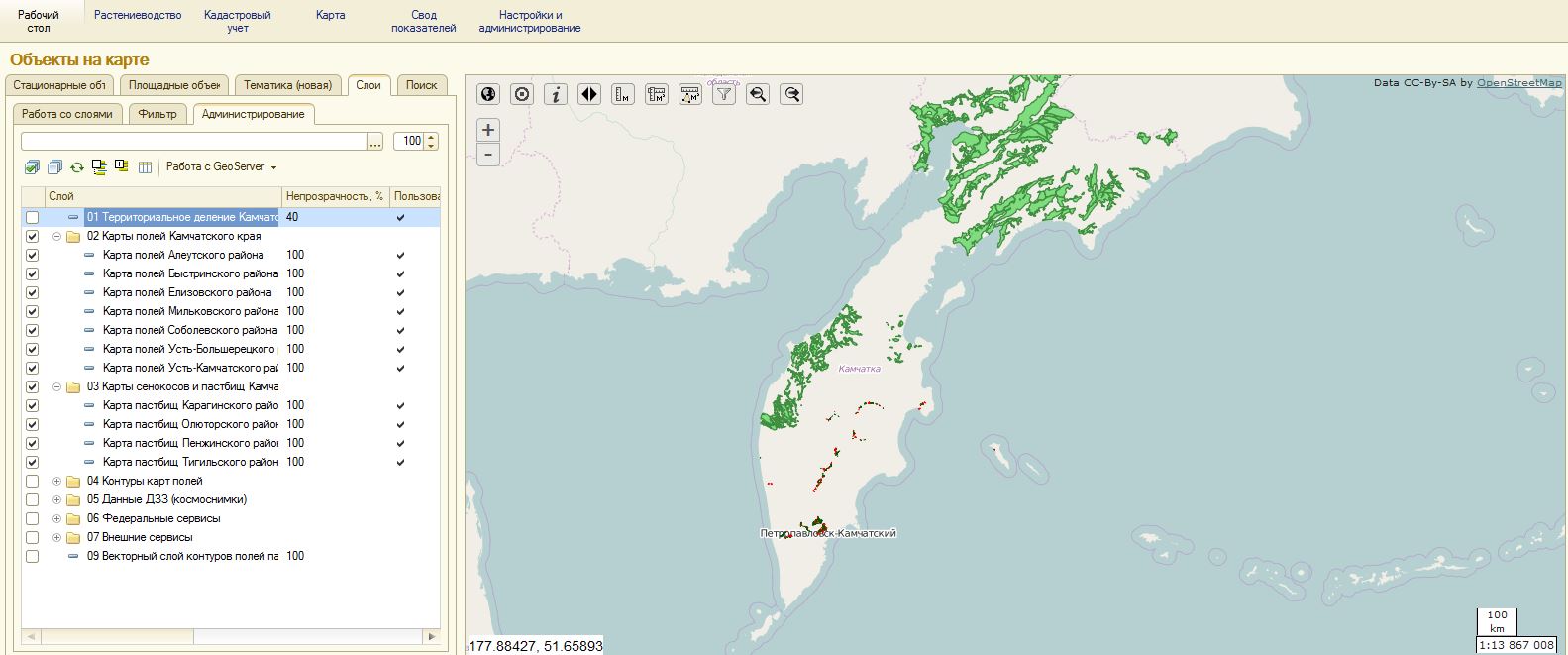 Реестр сельхозтоваропроизводителей. В Подсистеме сформирован Реестр сельхозтоваропроизводителей по МО. На векторной карте условными знаками отображается расположение юридических адресов. Сельхозтоваропроизводители разделены на  группы «КФХ» и «Сельскохозяйственные организаций». Каждая из групп отображается отдельным условным знаком на карте.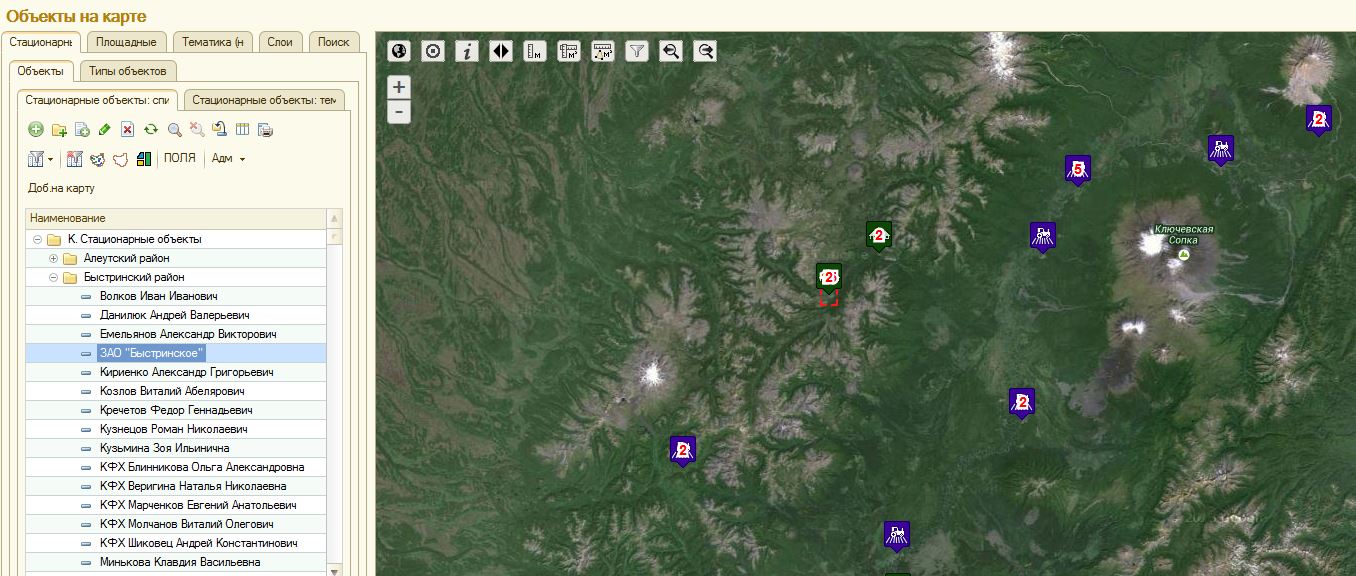 По каждому объекту сельхозтоваропроизводителя доступна информационная карточка, содержащая контактную информацию с возможностью ввода информации по различным показателям и прикреплением электронных документов.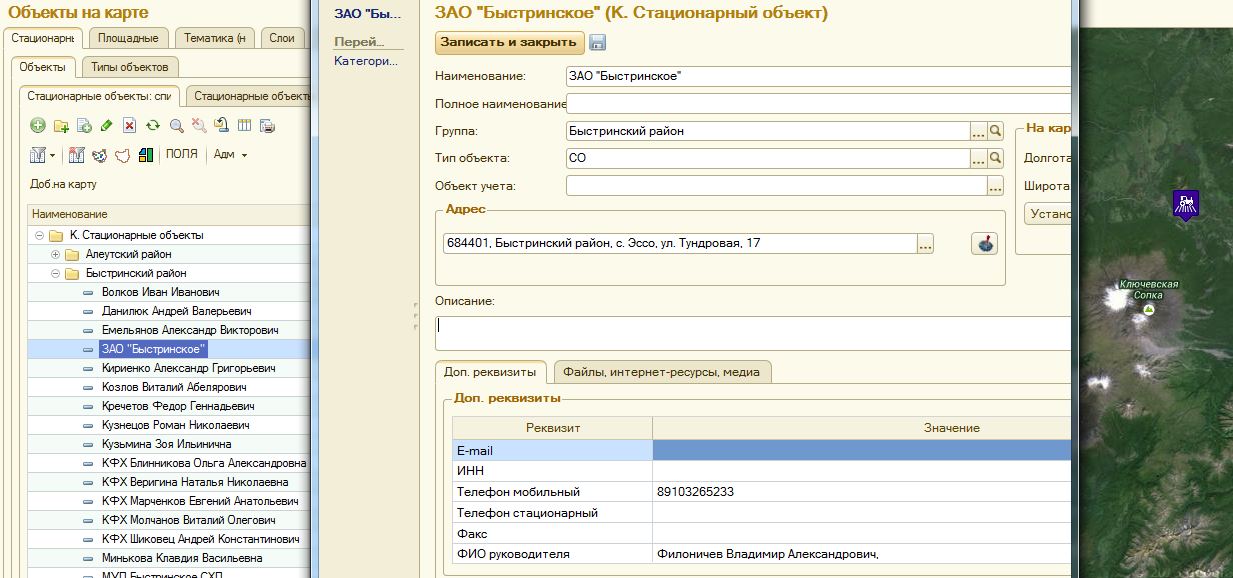 Реестр пахотные земельных участков и участков, отведенных под сенокосы и пастбища.В Подсистеме сформирован Реестр пахотных участков и участков, отведенных под сенокосы и пастбища. По каждому участку рассчитана площадь по данным ДЗЗ и в целом по МО.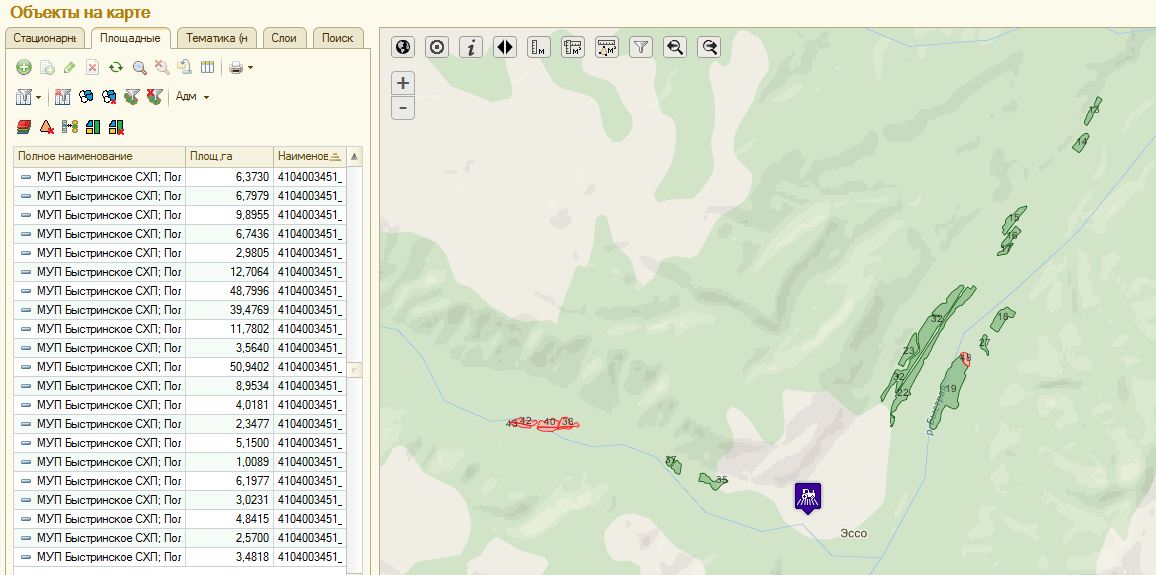  Пахотные земли на векторной карте, по которым специалистами МО были установлены землепользователи,  были привязаны к соответствующим объектам в реестре сельхозтоваропроизводителей.     Доступен просмотр полей на карте, на которых отдельный землепользователь осуществляет свою производственную деятельность. 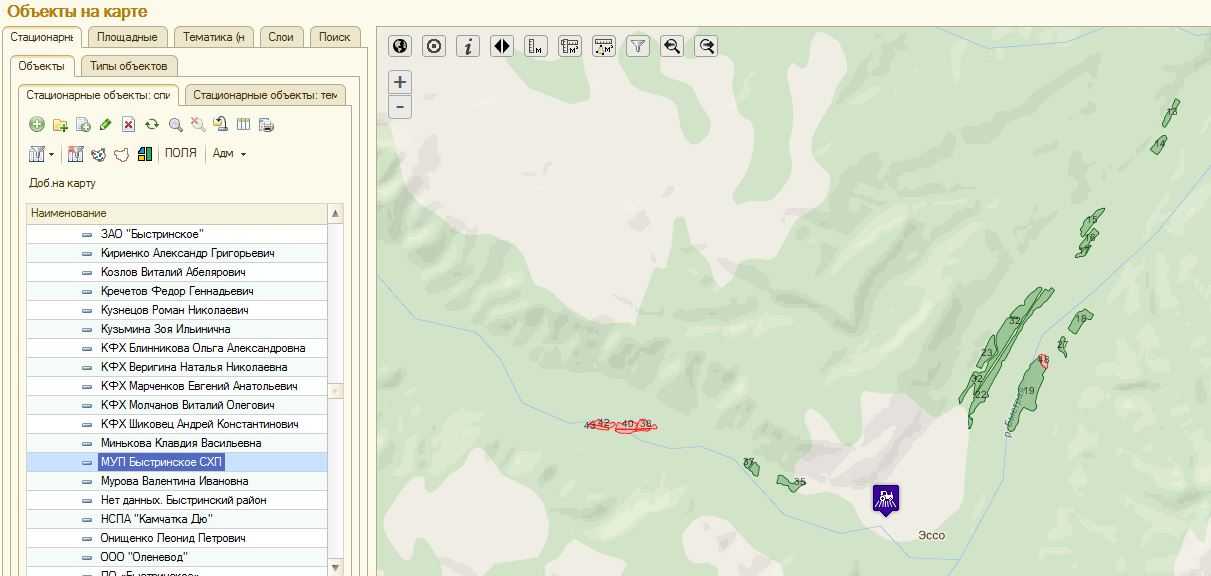 База данных оперативных, производственно-экономических и других целевых показателей деятельности Министерства сельского хозяйства Камчатского края в разрезе МО сельсхозтоваропроизводителей.Сформирована база данных в разрезах сельскозтоваропроизводителей и МО содержащая показатели из системы «Свод АПК».  Получение паспорта землепользователя, содержащий показатели из системы «Свод АПК». 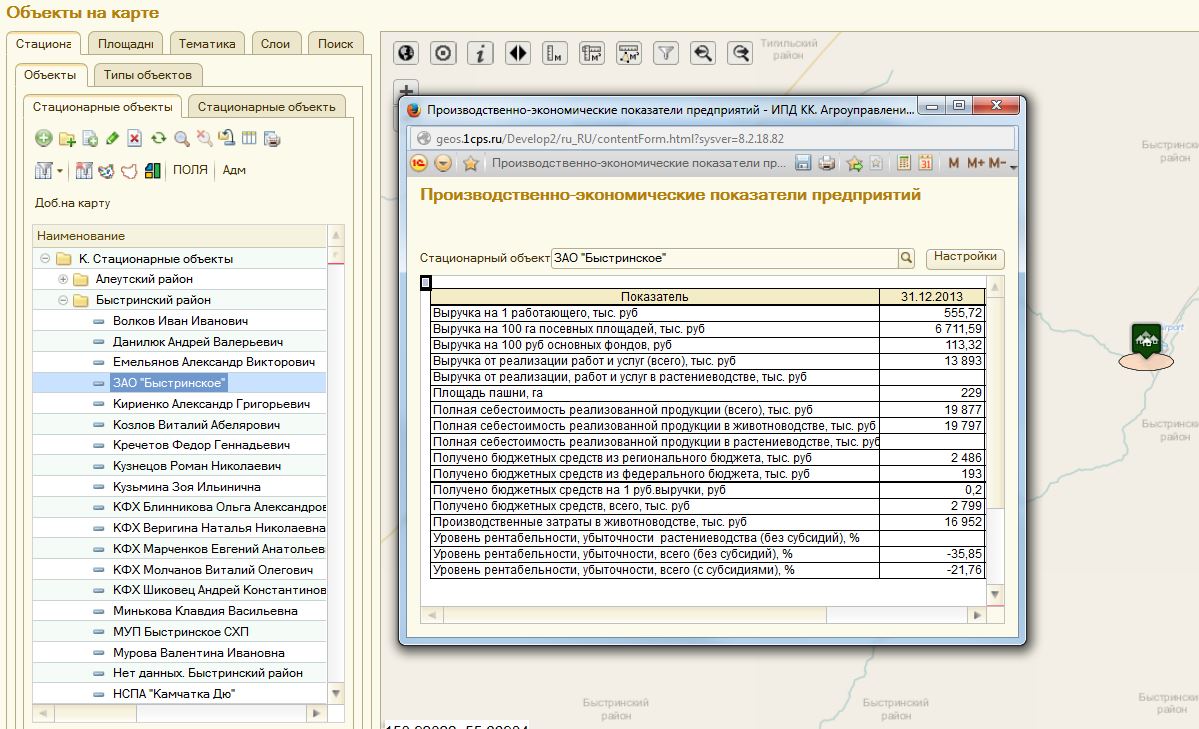 По показателям из системы «Свод АПК» формируются тематические карты в виде условных знаков. Каждому показателю определена легенда в диапазонах значений.  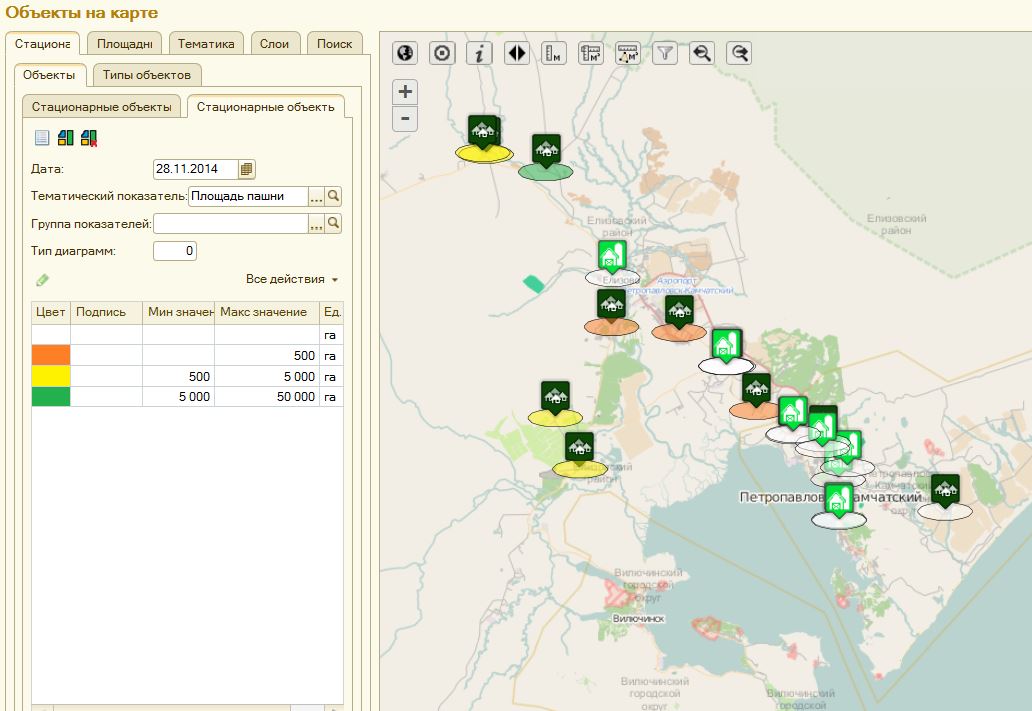 Формирование тематических карт в контурах МО по показателям из системы «Свод АПК».  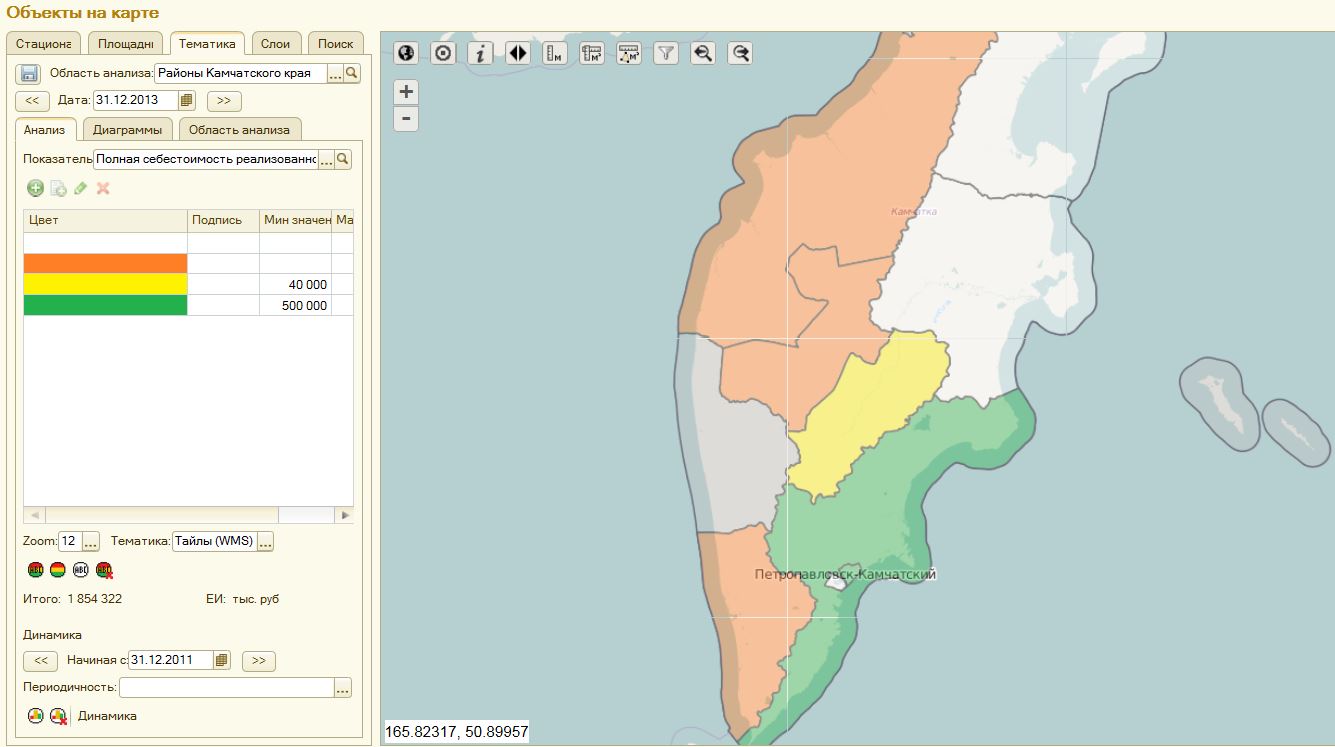 